Задача (№ 99599)Из пункта A круговой трассы выехал велосипедист, а через 30 минут следом за ним отправился мотоциклист. Через10 минут после отправления он догнал велосипедиста в первый раз, а еще через 30 минут после этого догнал его во второй раз. Найдите скорость мотоциклиста, если длина трассы равна 30 км. Ответ дайте в км/ч.Во-первых, переведем минуты в часы, поскольку скорость надо найти в км/ч. Скорости участников обозначим за x и y. В первый раз мотоциклист обогнал велосипедиста через 10 минут, то есть через часа после старта. До этого момента велосипедист был в пути 40 минут, то есть часа.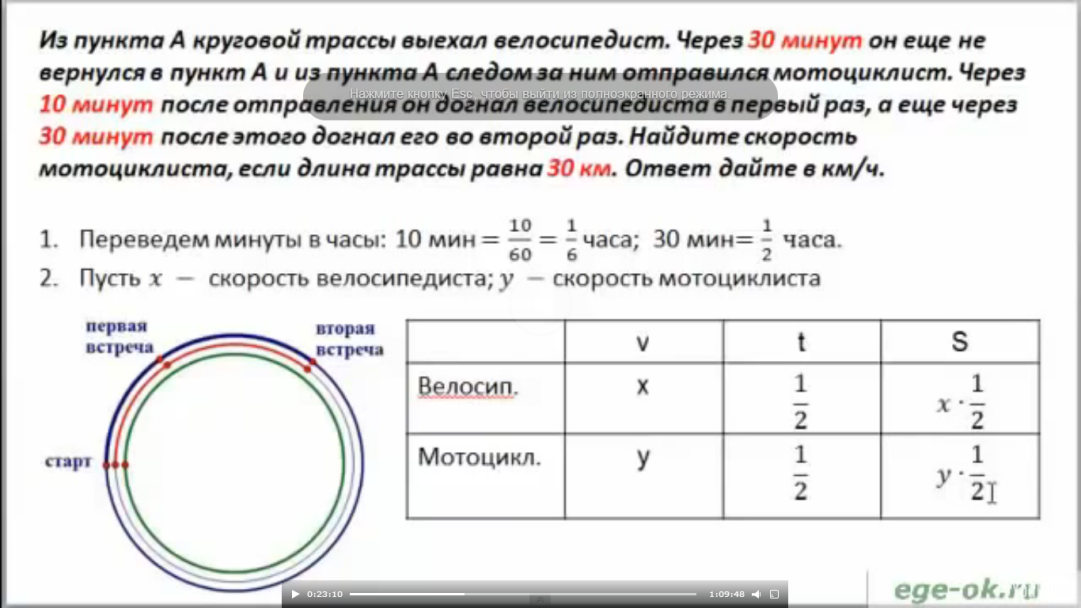 Запишем эти данные в таблицу: 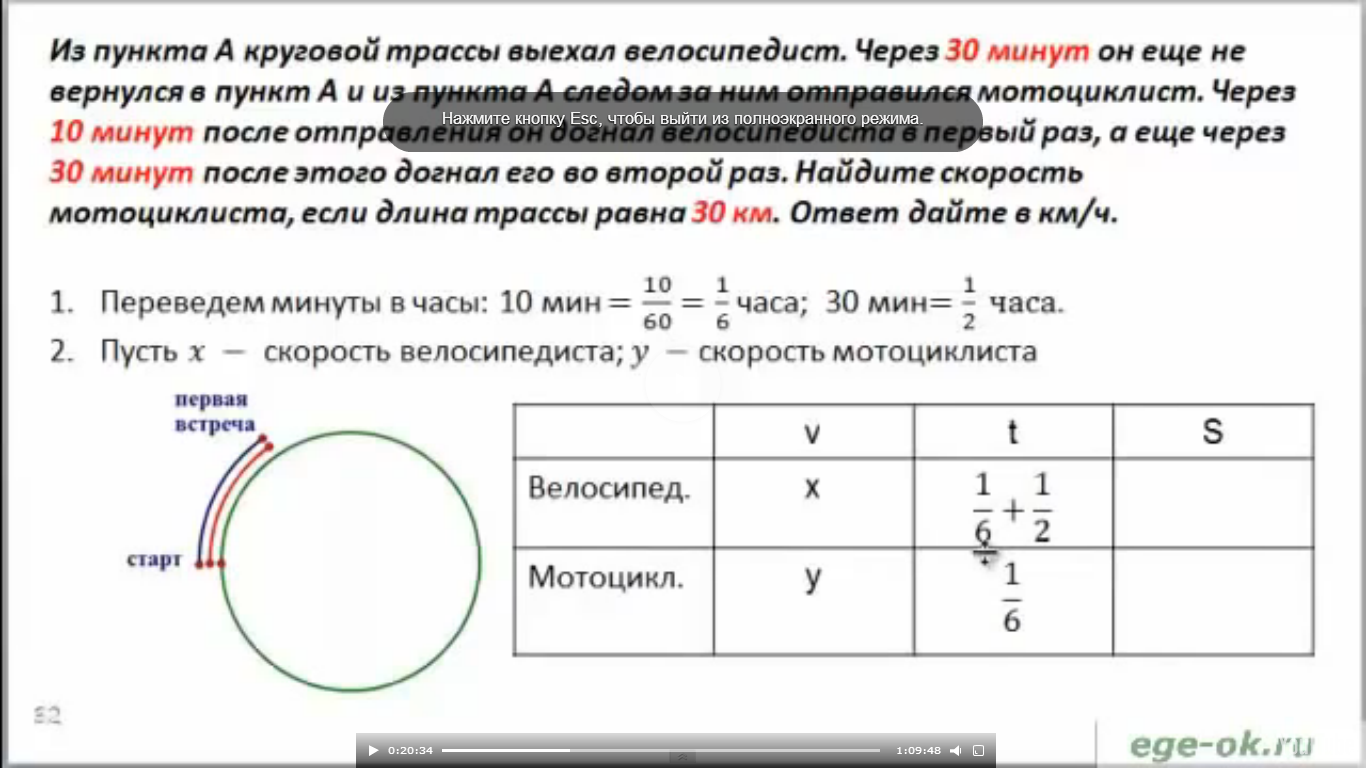 Оба проехали одинаковые расстояния, то есть Затем мотоциклист второй раз обогнал велосипедиста. Произошло это через 30 минут, то есть через часа после первого обгона.Получаем вторую таблицу:А какие же расстояния они проехали? Мотоциклист обогнал велосипедиста. Значит, он проехал на один круг больше. Это и есть секрет данной задачи. Один круг — это длина трассы, она равна 30 км. Получим второе уравнение:Решим получившуюся систему: получим, что x=20, y=80В ответ запишем скорость мотоциклиста.Ответ: 80.Задача (№ 99599)Из пункта A круговой трассы выехал велосипедист, а через 30 минут следом за ним отправился мотоциклист. Через10 минут после отправления он догнал велосипедиста в первый раз, а еще через 30 минут после этого догнал его во второй раз. Найдите скорость мотоциклиста, если длина трассы равна 30 км. Ответ дайте в км/ч.Во-первых, переведем минуты в часы, поскольку скорость надо найти в км/ч. Скорости участников обозначим за x и y. В первый раз мотоциклист обогнал велосипедиста через 10 минут, то есть через ______ часа после старта. До этого момента велосипедист был в пути 40 минут, то есть______  часа (10 минут один и еще 30 минут вместе с мотоциклистом)..Запишем эти данные в таблицу:Оба проехали одинаковые расстояния, то есть получим первое уравнение ______________Затем мотоциклист второй раз обогнал велосипедиста. Произошло это через 30 минут, то есть через ____ часа после первого обгона.Получаем вторую таблицу:А какие же расстояния они проехали? Мотоциклист обогнал велосипедиста. Значит, он проехал на один круг больше. Один круг — это длина трассы, она равна 30 км. Получим второе уравнение: __________________S (км)V (км/час)t (час)велосипедистxмотоциклистyS (км)V (км/час)t (час)велосипедистxмотоциклистyS (км)V (км/час)t (час)велосипедистxмотоциклистyS (км)V (км/час)t (час)велосипедистxмотоциклистy